3° Festival De Dança de Caçu 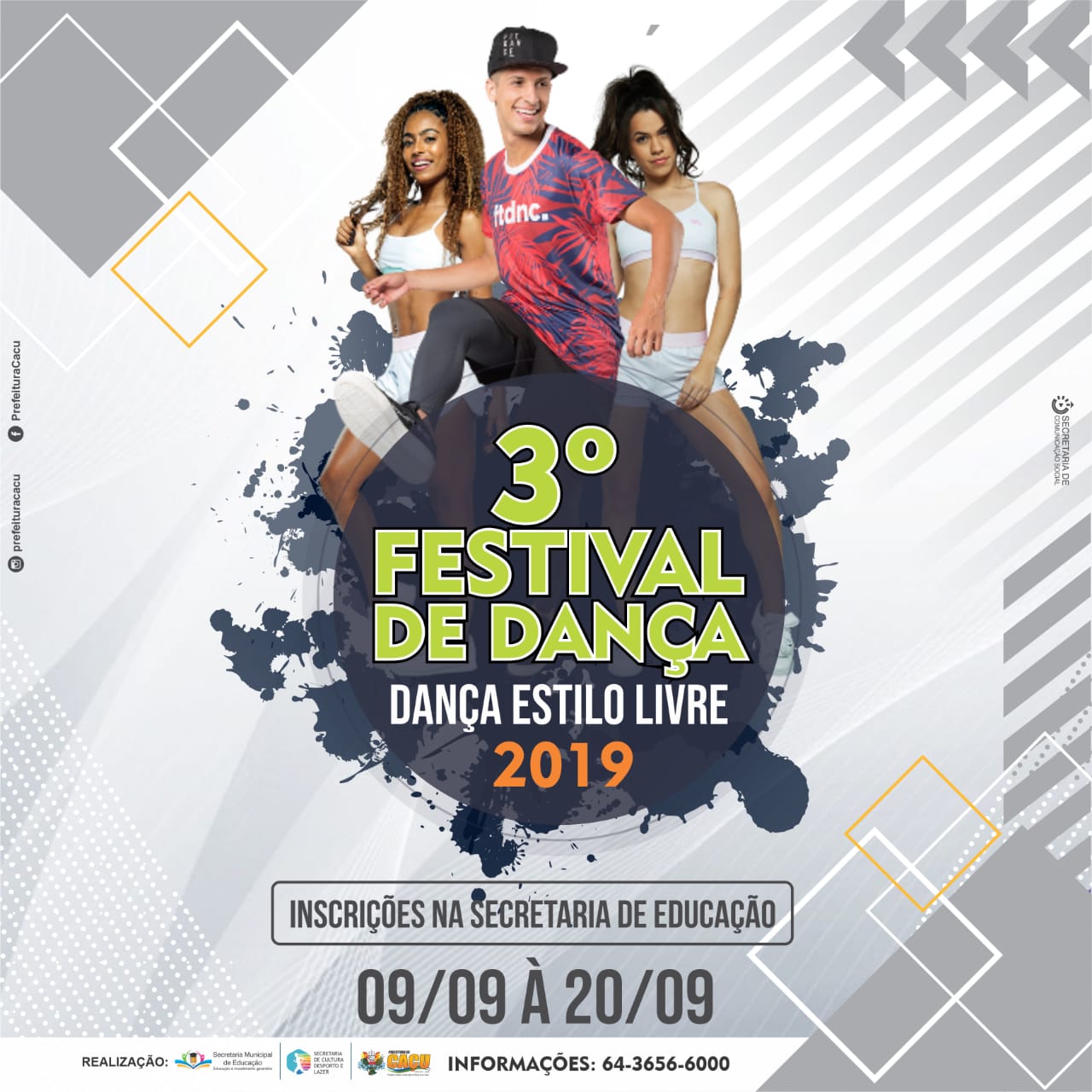 01 a 06/09 - Elaboração do regulamento 09/09 a 20/09 - Período das inscrições e divulgação do evento.23/09/17- Divulgação da concorrência e das inscrições indeferidas ou canceladas  28/09/19    - Realização da 1° etapa 05/10/19    - Realização da 2° etapa  18/10/19    - Etapa  Final  do Festival SumárioDas disposições preliminares ----------------------------------------------------------------04Dos requisitos básicos para participar do festival---------------------------------------04Da inscrição---------------------------------------------------------------------------------------04Das etapas do concurso-----------------------------------------------------------------------04Da 1º etapa----------------------------------------------------------------------------------------05Dos critérios de avaliação e classificação da 1° etapa- -------------------------------05Da 2° etapa- Semi Final------------------------------------------------------------------------05Dos critérios de avaliação e classificação da 2° etapa- Semi Final- ----------------06 Do resultado da semi final---------------------------------------------------------------------06Da 3º etapa- Final- ------------------------------------------------------------------------------06Da premiação-------------------------------------------------------------------------------------06Da comissão organizadora e responsáveis pelo evento-------------------------------07Das disposições gerais-------------------------------------------------------------------------07Organização do Regulamento----------------------------------------------------------------073º Festival de DançaA Prefeitura municipal de Caçu, juntamente com Secretaria Municipal de Educação, Secretaria de Cultura, Desporto e Lazer e Secretaria de Ação e Promoção Social, tornam, público que estão abertas as inscrições para o festival de dança como parte dos eventos.Das Disposições Preliminares: O festival será regido por este edital. O festival tem como objetivo resgatar e promover os movimentos culturais e artísticos no nosso município.No festival haverá liberdade para que os dançarinos escolham o ritmo musical de sua preferência, sendo o estilo livre como, por exemplo: dança de rua, balé, salão, rock, hip hop, forró pé de serra, xote, entre outros. As músicas a serem escolhidas não poderão ter na letra conteúdo Pejorativo, machismo e violência contra a mulher, também precisa-se ter um cuidado com o traje a ser usado na apresentação pois é um dos quesitos avaliados em figurino.O festival que trata este edital será realizado em 3 (três) etapas, na cidade de Caçu, Goiás.   As inscrições serão pelo Link: http://bit.ly/InscriçãoCantaeDançaCaçu2019 A banca julgadora do 3º Festival de Dança será composta por 3 (três) personalidades ligadas ao meio artístico e dois convidados.A coreografia poderá ser alterada conforme decisão dos membros na 2º e 3º etapa.Dos Requisitos Básicos para Participar do Festival:Poderão participar do evento pessoas de Caçu, e das cidades dentro do estado de Goiás. .     3.     Da Inscrição:O período de inscrição: 09/09 a 20/09/19, pelo link: http://bit.ly/InscriçãoCantaeDançaCaçu2019Cada equipe poderá se inscrever apenas 1 (uma) vez e somente 1 (uma) coreografia por etapa.As inscrições são em categoria única, acima de 12 anos.A comissão organizadora avaliará as inscrições recebidas e aquelas que não atenderem as condições estabelecidas neste edital será indeferida até à data 23/09/2019.Uma vez efetivada a inscrição não será permitida qualquer alteração.As inscrições que não atenderem ao estabelecido neste edital serão indeferidas.Cada participante fica responsável pela organização de sua interpretação.Das Etapas do Concurso:O Concurso será constituído em 3 (três) etapas realizadas em Caçu.1° Etapa será 28/09/19 (eliminatórias e classificatórias) presencial com apresentações, conforme sorteio das inscrições realizado às 13 horas, no auditório . 2° Etapa-Semi Final: 05/10 (eliminatórias e classificatórias); presencial com apresentações, conforme sorteio das inscrições realizado as 13 horas no local do evento a definir.3° Etapa: Grande Final: 18/10/19, na Praça de Eventos da Prefeitura.Da 1° Etapa:Participarão da 1° etapa todas as inscrições avaliadas pela comissão julgadora e considerada válida.Esta etapa acontecerá nos dia 28/09, no Centro Cultural Rozenda Cândida Guimarães, às 19 horas, o sorteio da ordem das apresentações será realizado as 13 horas no dia da apresentação.Dos Critérios de Avaliação e Classificação da 1 ° Etapa:Os requisitos julgados na 1° etapa receberão notas de 0 (zero) a 10 (dez). A nota será composta por meio da soma de todas as notas obtidas divididas por 3 (três).criatividade + figurino + composição coreográfica  = nota                                              3Em caso de empate, terá preferência o candidato que:Obtiver maior nota no quesito criatividade.Obtiver maior nota no quesito figurino.Obtiver maior nota no quesito composição coreográfica.Tiver mais idade. Caso a inscrição seja de participação em grupo, considerar-se a idade do representante identificado na ficha de inscrição.Serão selecionadas para 2° etapa do Festival, em ordem decrescente de pontuação obtida e respeitando os critérios estabelecidos neste edital.A banca julgadora do festival será composta por 03 (três) personalidades ligadas ao meio artístico e dois convidados.Da 2° Etapa-Semi Final.Participarão desta etapa, em ordem decrescente de pontuação.Será realizada no dia 05/10/2019, às 19 horas, no Centro Cultural.O sorteio que estabelecerá a ordem das apresentações nesta etapa ocorrerá às 13 horas do dia 05/10/2019, após o sorteio os candidatos terão direito a um ensaio.Cada equipe terá 10 minutos de tolerância do horário de sua apresentação. Caso exceda será descontado.Cada inscrição terá direito a um ensaio com duração de 10 minutos.O ensaio segue a ordem do sorteio realizado para a apresentação.Perderá o direito ao ensaio e a passagem de som o candidato que não estiver presente no horário estabelecido neste edital.    Dos Critérios de Avaliação e Classificação da 2° Etapa:Cada um dos quesitos julgados receberão nota de 0 (zero) a 10 (dez). A nota será composta por meio de soma de todas as notas obtidas, divididas por 4 (quatro) criatividade + figurino + composição coreográfica  + carisma = nota                                              4Serão selecionados nesta etapa, em ordem decrescente de pontuação obtida conforme item deste edital, somente 03 (três) grupos.Será desclassificado e eliminado do festival o grupo que não comparecer no horário e local estabelecido para a apresentação.Em caso de empate, terá preferência:Obtiver maior nota no quesito criatividade Obtiver maior nota no quesito. figurino Obtiver maior nota no quesito. composição coreográfica  Tiver mais idade. Caso a inscrição seja de participação em grupo, considerar-se a idade do representante identificado na ficha de inscrição.Do Resultado da Semi Final No dia de 05 de outubro de 2019 será divulgado, a ordem de classificação.10. Da 3° Etapa:Participarão desta etapa, em ordem decrescente de pontuação.Será realizada no dia 18/10/2019, na Praça de Eventos da Prefeitura.O sorteio que estabelecerá a ordem das apresentações nesta etapa ocorrerá às 13 horas do dia 18/10/2019, após o sorteio as equipes terão direito a um ensaio.Cada equipe terá 10 minutos de tolerância do horário de sua apresentação. Caso exceda será descontado.O ensaio segue a ordem do sorteio realizado para a apresentação.Perderá o direito ao ensaio e a passagem de som o candidato que não estiver presente no horário estabelecido neste edital. 11. Da Premiação Serão premiados apenas os três primeiros lugares classificados na etapa (Final) do Dance Festival, no dia e local a ser definidoOs valores dos prêmios:1° lugar- R$ 1000,00 (um mil reais)2° lugar- -R$ 600,00 (Seiscentos reais)3° lugar -R$ 400,00 (Quatrocentos reais)No caso de participação em grupos, o depósito será efetuado na conta do responsável pela inscrição.12. Da Comissão Organizadora e Responsável pelo Evento:1-Cléria Ferreira Guimarães do Nascimento Girotto.2-Dalvina Izabel Alves de Araújo Guimarães.3-Flavia Pereira Oliveira.4-Elymar Franco de Souza5- Jucélia Tomaz de Sousa.6-Elenice Braz de Freitas.7-Weber Ramos Barbosa.8-Romeu Rotta Netto.A comissão organizadora do Festival de Dança é composta por (oito) membros: A presidência da comissão organizadora será exercida pelo Secretária de Cultura, Desporto e Lazer.13. Das Disposições GeraisAs decisões da banca julgadora serão irrecorríveis e todo material enviado será encaminhado para os arquivos da SME e Cultura do município.O candidato deverá comparecer aos locais de realizações do evento 30 (trinta) minutos antes do horário previsto pela comissão organizadora.A comissão organizadora do evento não se responsabilizará por perdas ou extravios de objetivos ou de agrupamentos eletrônicos ocorridos durante a realização da seleção, nem por danos neles causados. 14. Organização do regulamento: Jucélia Tomaz de Sousa.Caçu, 01 de Setembro de 2019.